Załącznik nr 1Opis przedmiotu zamówieniaPrzedmiotem umowy jest dostawa wraz z wniesieniem 8 sztuk foteli obrotowych (7 szt. Angel Kalisto M57, 1 szt. Team Plus black).Dostarczone fotele muszą być fabrycznie nowe, kompletne, sprawne technicznie, pozbawione wad prawnych, nie mogą pochodzić z ekspozycji, muszą posiadać atest trudnopalności.Fotele muszą zostać dostarczone w terminie do trzech tygodni liczonych od daty podpisania umowy. Zapisy gwarancyjne zostały ujęte w projekcie do umowy – załącznik nr 2.Wykonawca wpisuje cenę za wykonanie przedmiotu zamówienia w elektronicznym formularzu ofertowym.Wszelkie pytania dotyczące przedmiotu zamówienia proszę kierować do Zamawiającego poprzez  platformę zakupową, na której powadzone jest postępowanie.Specyfikacja do fotela Team Plus black:mechanizm synchro plus SF2podłokietniki R1czarna podstawatapicerka: tkanina Medley MD05Zdjęcia poglądowe foteli
Angel Kalisto M57
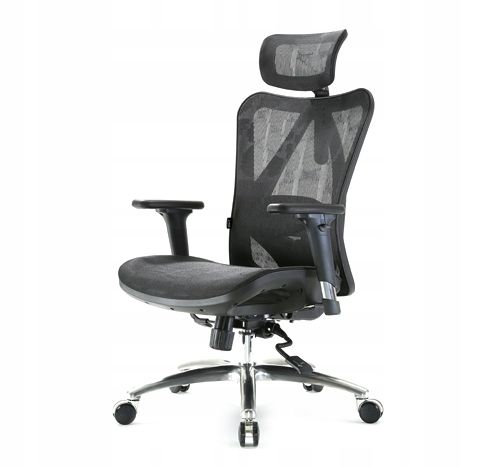 Team Plus black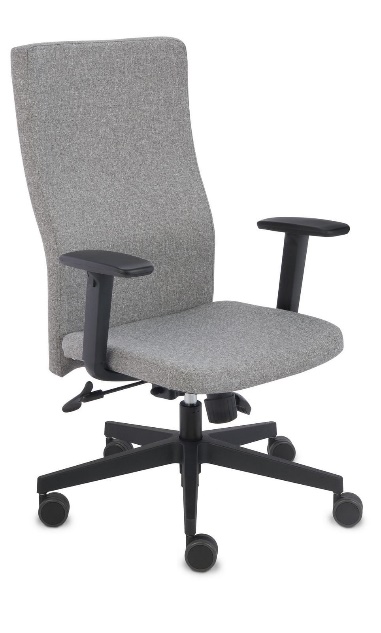 